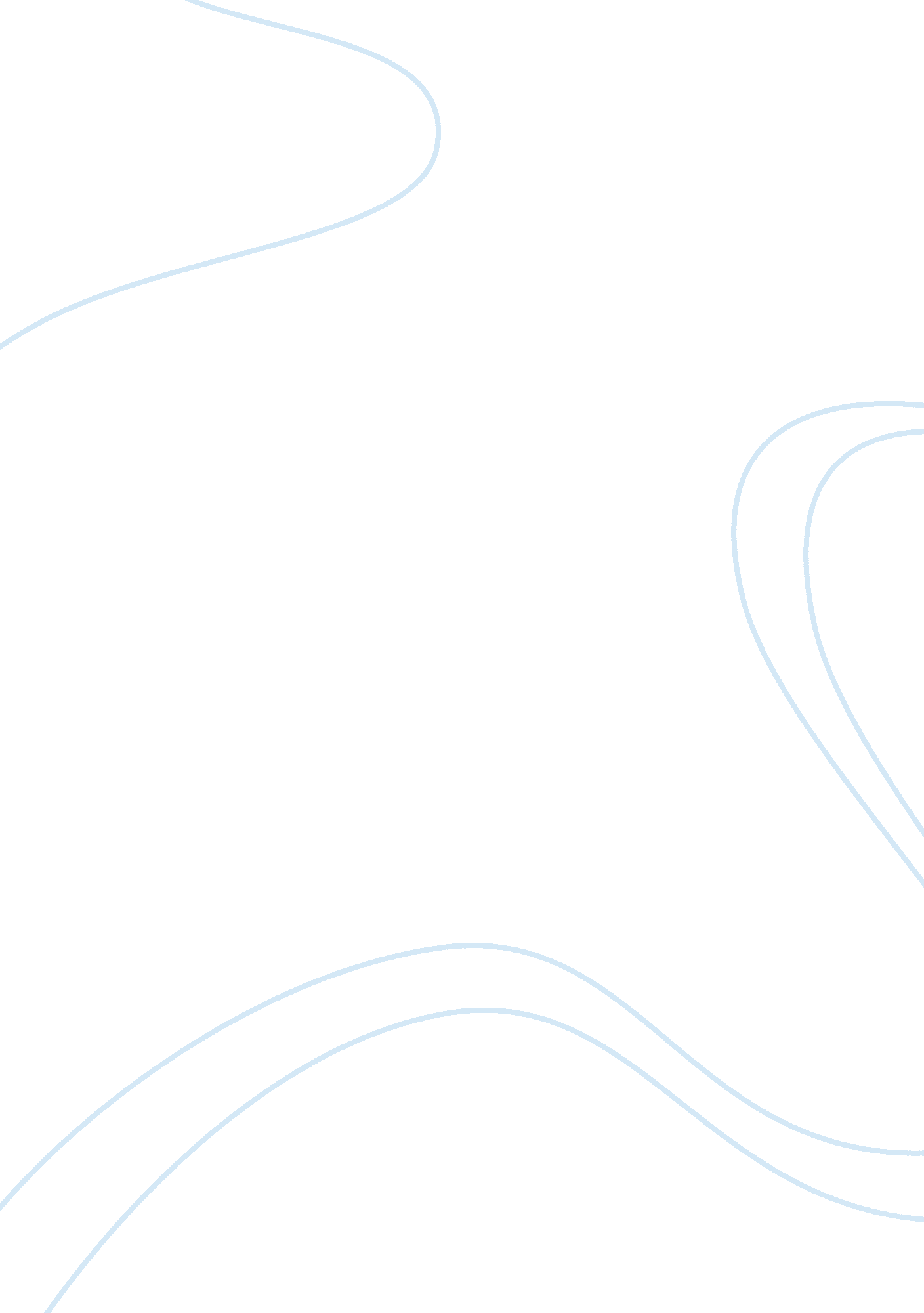 Policy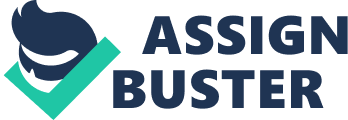 Policy Topic Search and Selection SummaryHCS/455Policy Topic and Selection Summary Women have so many subjects in life to worry about. Most women juggle a career, children, and marriages in their day to day life. Many put their own personal well being on the back burner because of the care they have to show to others. Womens health policy includes many divisions of the health care financing and delivery system. These include reproductive health policy, reforms to publicly financed health programs as well as private segment efforts to control costs and improve health. This summary will focus on how women??™s health needs interconnect with health policy issues focusing on the basics of health care for women. Women are major consumers of health care policies and coverage. Their reproductive health is the bulk and focus on a woman??™s life. Without the knowledge of what is occurring on the inside of a woman??™s body could lead to some major complications. According to kaiserEDU. org (n. d.), ??? For the one in five women who are uninsured, access to high quality, comprehensive care is even more difficult??? (Women??™s Health, Para. 1). Women consist of the bulk of beneficiaries in publicly funded programs such as Medicaid, Medicare, and welfare. As a result, then allowing women to become key stakeholders in such programs as Medicaid and other government funded programs. Because of women lower incomes, affordability and cost of care are critical issues for women. Many people believe that the bulk of women??™s health care is pap smears, breast cancer screenings, and women??™s reproductive needs. Although these are important issues, there are far more issues that women deal with. Women have a wide range of health care needs that differ from men. Women are more likely to report a problem in their health as in comparison to men (Salganicoff, n. d.). Many women rely on some sort of prescription help also. Within older women their confidence that the Medicare program will help them to receive their prescriptions plays a vital role in their lives. Women more than age 65 depend on Medicare to pay for many of their health services. However Medicare does not cover all health care needs. Some people have to pay for co-pays, prescriptions, and deductibles even after Medicare has paid its part (AARP, 2011). Women depend on health care coverage as well as any other individual who is concerned with her health and on the whole well being. As the government continues try to and find ways to improve health policies for women and others, women are finding ways to obtain coverage and protect their lives. 